Which birds lay the biggest and smallest eggs?BiggestOstriches lay the biggest eggs in the world. This is how big an ostrich egg is compared with a hen’s egg.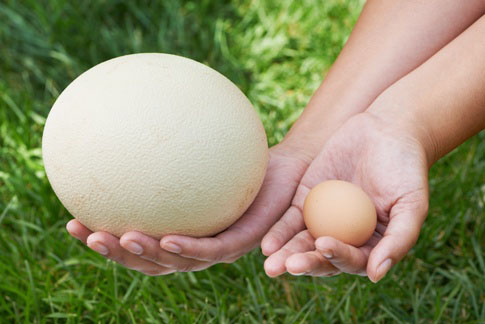 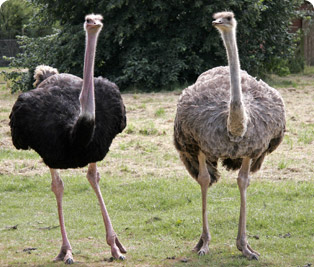 SmallestHummingbirds lay the smallest eggs in the world, because they are the smallest birds!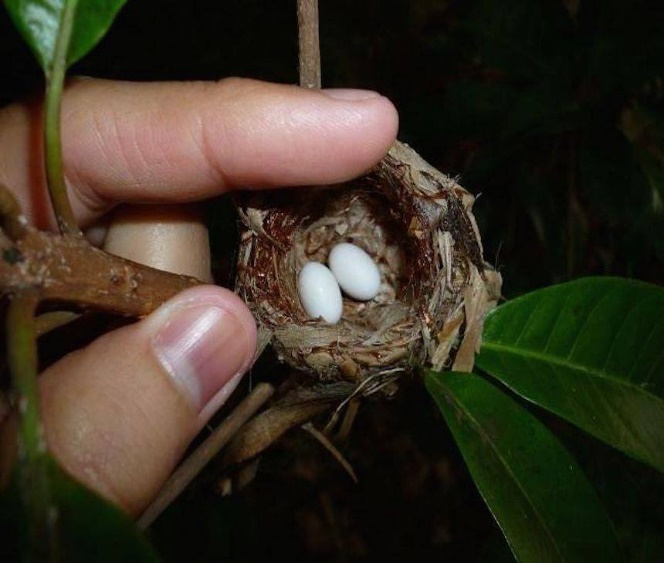 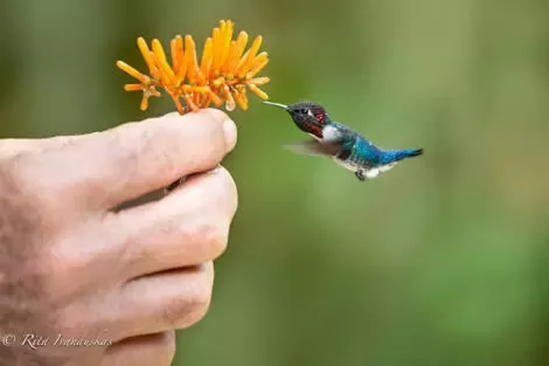 